НАРУЧИЛАЦКЛИНИЧКИ  ЦЕНТАР ВОЈВОДИНЕул. Хајдук Вељкова бр. 1, Нови Сад(www.kcv.rs)ОБАВЕШТЕЊЕ О ЗАКЉУЧЕНОМ ОКВИРНОМ СПОРАЗУМУ ЈАВНЕ НАБАВКЕ БРОЈ 137-19-ОСВрста наручиоца: ЗДРАВСТВОВрста предмета: Опис предмета набавке, назив и ознака из општег речника набавке: Набавка папира за апарате за потребе Клиничког центра Војводине33140000 – медицински потрошни материјалУговорена вредност: без ПДВ-а  1.419.000,00  динара, односно  1.702.800,00 динара са ПДВ-омКритеријум за доделу оквирног споразума:  најнижа понуђена цена.Број примљених понуда: 1Понуђена цена: Највиша:  1.419.000,00 динараНајнижа:  1.419.000,00,динараПонуђена цена код прихваљивих понуда:Највиша:   1.419.000,00 динара Најнижа:   1.419.000,00 динараДатум доношења одлуке о додели оквирног споразума: 17.06.2019.Датум закључења оквирног споразума: 26.06.2019.Основни подаци о добављачу:„Velebit“ д.о.о. Булевар Војводе Степе бр. 64, Нови СадПериод важења оквирног споразума: Овај оквирни споразум се закључује на одређено време, на период од годину дана.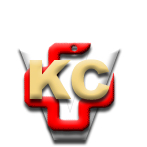 КЛИНИЧКИ ЦЕНТАР ВОЈВОДИНЕАутономна покрајина Војводина, Република СрбијаХајдук Вељкова 1, 21000 Нови Сад,т: +381 21/484 3 484, e-адреса: uprava@kcv.rswww.kcv.rs